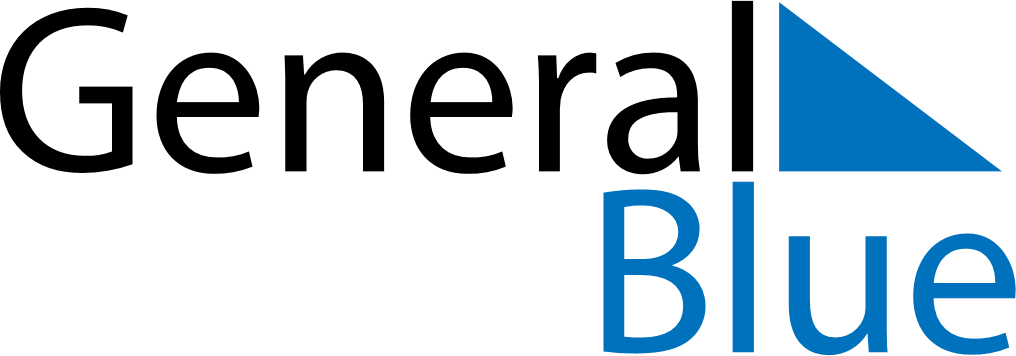 November 2024November 2024November 2024November 2024November 2024November 2024Shuangyashan, Heilongjiang, ChinaShuangyashan, Heilongjiang, ChinaShuangyashan, Heilongjiang, ChinaShuangyashan, Heilongjiang, ChinaShuangyashan, Heilongjiang, ChinaShuangyashan, Heilongjiang, ChinaSunday Monday Tuesday Wednesday Thursday Friday Saturday 1 2 Sunrise: 5:57 AM Sunset: 4:00 PM Daylight: 10 hours and 2 minutes. Sunrise: 5:58 AM Sunset: 3:58 PM Daylight: 9 hours and 59 minutes. 3 4 5 6 7 8 9 Sunrise: 6:00 AM Sunset: 3:57 PM Daylight: 9 hours and 57 minutes. Sunrise: 6:01 AM Sunset: 3:56 PM Daylight: 9 hours and 54 minutes. Sunrise: 6:03 AM Sunset: 3:54 PM Daylight: 9 hours and 51 minutes. Sunrise: 6:04 AM Sunset: 3:53 PM Daylight: 9 hours and 48 minutes. Sunrise: 6:06 AM Sunset: 3:51 PM Daylight: 9 hours and 45 minutes. Sunrise: 6:07 AM Sunset: 3:50 PM Daylight: 9 hours and 42 minutes. Sunrise: 6:09 AM Sunset: 3:49 PM Daylight: 9 hours and 40 minutes. 10 11 12 13 14 15 16 Sunrise: 6:10 AM Sunset: 3:47 PM Daylight: 9 hours and 37 minutes. Sunrise: 6:12 AM Sunset: 3:46 PM Daylight: 9 hours and 34 minutes. Sunrise: 6:13 AM Sunset: 3:45 PM Daylight: 9 hours and 31 minutes. Sunrise: 6:15 AM Sunset: 3:44 PM Daylight: 9 hours and 29 minutes. Sunrise: 6:16 AM Sunset: 3:43 PM Daylight: 9 hours and 26 minutes. Sunrise: 6:17 AM Sunset: 3:42 PM Daylight: 9 hours and 24 minutes. Sunrise: 6:19 AM Sunset: 3:41 PM Daylight: 9 hours and 21 minutes. 17 18 19 20 21 22 23 Sunrise: 6:20 AM Sunset: 3:39 PM Daylight: 9 hours and 19 minutes. Sunrise: 6:22 AM Sunset: 3:38 PM Daylight: 9 hours and 16 minutes. Sunrise: 6:23 AM Sunset: 3:38 PM Daylight: 9 hours and 14 minutes. Sunrise: 6:25 AM Sunset: 3:37 PM Daylight: 9 hours and 12 minutes. Sunrise: 6:26 AM Sunset: 3:36 PM Daylight: 9 hours and 9 minutes. Sunrise: 6:27 AM Sunset: 3:35 PM Daylight: 9 hours and 7 minutes. Sunrise: 6:29 AM Sunset: 3:34 PM Daylight: 9 hours and 5 minutes. 24 25 26 27 28 29 30 Sunrise: 6:30 AM Sunset: 3:33 PM Daylight: 9 hours and 3 minutes. Sunrise: 6:31 AM Sunset: 3:33 PM Daylight: 9 hours and 1 minute. Sunrise: 6:33 AM Sunset: 3:32 PM Daylight: 8 hours and 59 minutes. Sunrise: 6:34 AM Sunset: 3:31 PM Daylight: 8 hours and 57 minutes. Sunrise: 6:35 AM Sunset: 3:31 PM Daylight: 8 hours and 55 minutes. Sunrise: 6:36 AM Sunset: 3:30 PM Daylight: 8 hours and 53 minutes. Sunrise: 6:38 AM Sunset: 3:30 PM Daylight: 8 hours and 51 minutes. 